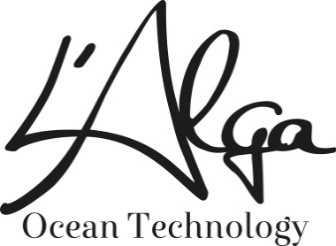 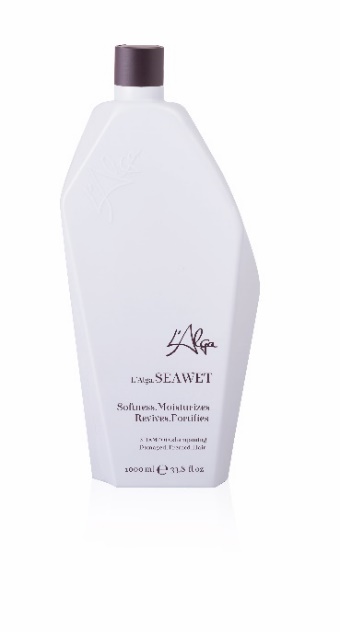 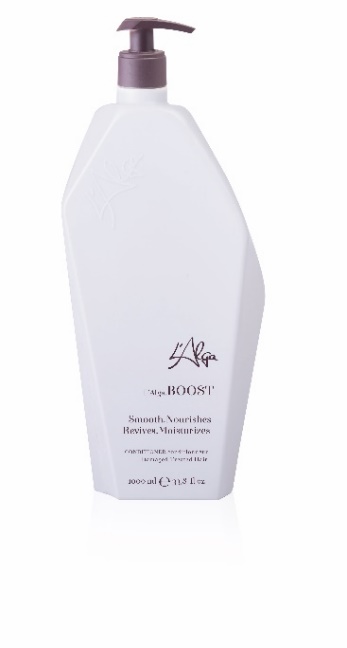 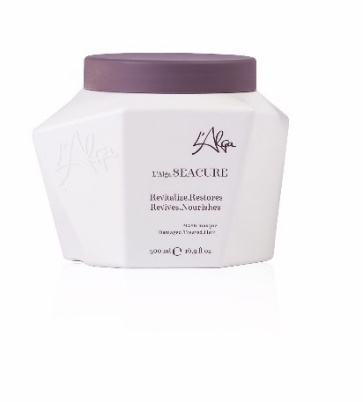 SALON BACK BAR USE WILL LEAD TOEXTRA SALE TO CUSTOMERS THAT'S WHY PROMOTE L'ALGA: SEAWET SHAMPOO 1000MLBOOST CONDITIONER 1000ML SEACURE MASK 500ML PURCHASE: 			    60  +   15 FREE =  SAVING 20%			     90  +   30 FREE = SAVING 25%       			   120  +   60 FREE = SAVING 33,3%Valid till 15 February 2020. Order need to be received before 16 February 2020.The last 25 L’Alga Winter  Bagspecial  promotion price 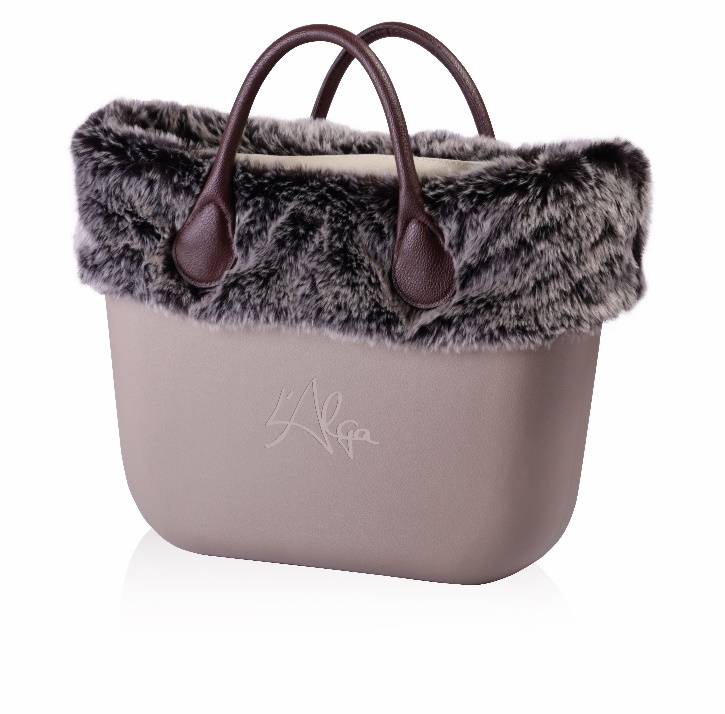 	L’Alga Winter bag (with the fur) including:	1 x SeaWet Shampoo 250ml	1 x SeaCure Mask 250ml	1 x SeaLush Serum 100ml	1 x Boost Conditioner 10mlRegular Distributor price       $ 61.60  including bag.Promo discount     32.5%   -  $ 20.00Your price                                 $ 41.60  including bag.Promotional SRP $99 - $110Valid till 1 February 2020 as long as stock last.First in first out with orders.The last 65 L’Alga Summer  Bagspecial promotion price for you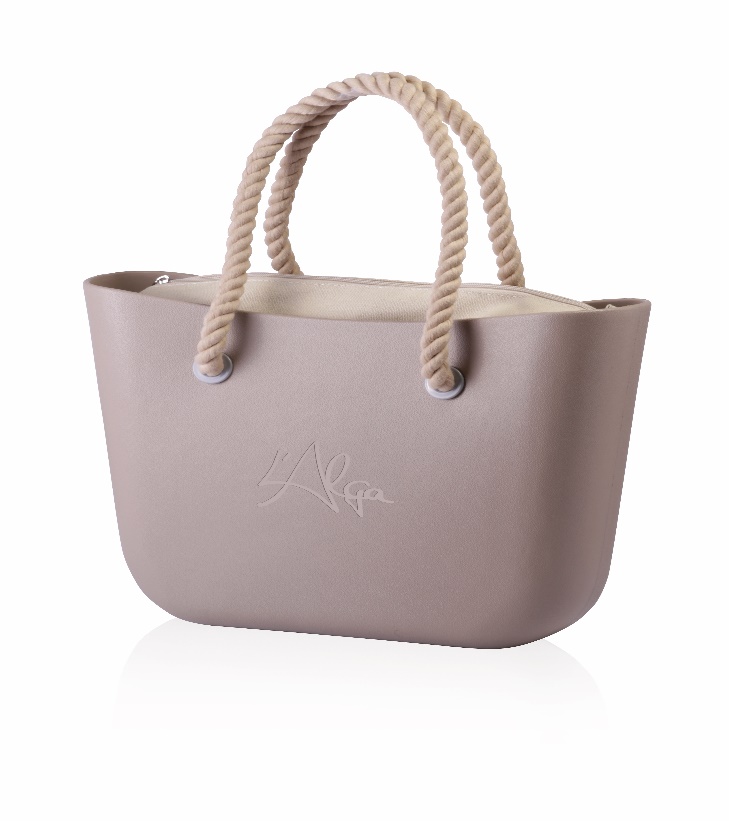 	L’Alga Summer Bag including:	1 x SeaWet Shampoo 250ml	1 x Boost Conditioner 250ml	1 x SeaMist Spray 100ml	1 x SeaCure Mask 15ml	1 x SeaLush Serum  3mlRegular Distributor price   $ 52.43  including bag.Promo discount     30%    - $ 15,72Your price                             $ 36.71  including bag.Promotional SRP $90 - $105Valid till 1 February 2020 as long as stock last.First in first out with orders.